Lesson 10: Usemos gráficas de dibujos y gráficas de barras para representar datosStandards AlignmentsTeacher-facing Learning GoalsExplain how picture graphs, bar graphs, and tables represent the same data.Represent data using a picture graph and a bar graph.Student-facing Learning GoalsHagamos nuestras propias gráficas de dibujos y gráficas de barras.Lesson PurposeThe purpose of this lesson is for students to attend to the features of picture graphs and bar graphs as they represent a given set of categorical data in picture graphs and bar graphs.In the first activity, students are introduced to the idea of using one symbol in a picture graph rather than a picture based on the category. They may find it easier and more efficient to use a symbol when drawing their graphs. In the second activity, students attend to the features of bar graphs as they draw a bar graph to represent a given set of categorical data. The work of this lesson connects to upcoming lessons as students move from a discrete representation of numbers with the picture graph to a continuous representation of numbers with the bar graph. From there, students use bar graphs to help them understand tape diagrams in later lessons.
Students use the graphs they create in this lesson in the following lesson.Access for: Students with DisabilitiesEngagement (Activity 2)Instructional RoutinesMLR8 Discussion Supports (Activity 1), Which One Doesn’t Belong? (Warm-up)Materials to CopyData Tables, Spanish (groups of 6): Activity 1Picture and Bar Graph Template (groups of 1): Activity 1Picture and Bar Graph Template (groups of 1): Activity 2Lesson TimelineTeacher Reflection QuestionWhat was the best question you asked students today? Why would you consider it the best one based on what students said or did?Cool-down(to be completed at the end of the lesson)  5minGráficas de frutas que nos encantanStandards AlignmentsStudent-facing Task StatementEl señor Green le preguntó al equipo de fútbol: “¿Qué frutas les encanta comer?”.Mai y Lin usaron los datos que él recolectó para hacer gráficas.
Mai empezó a hacer una gráfica de dibujos. Lin empezó a hacer una gráfica de barras.Completa cada gráfica.La gráfica de Mai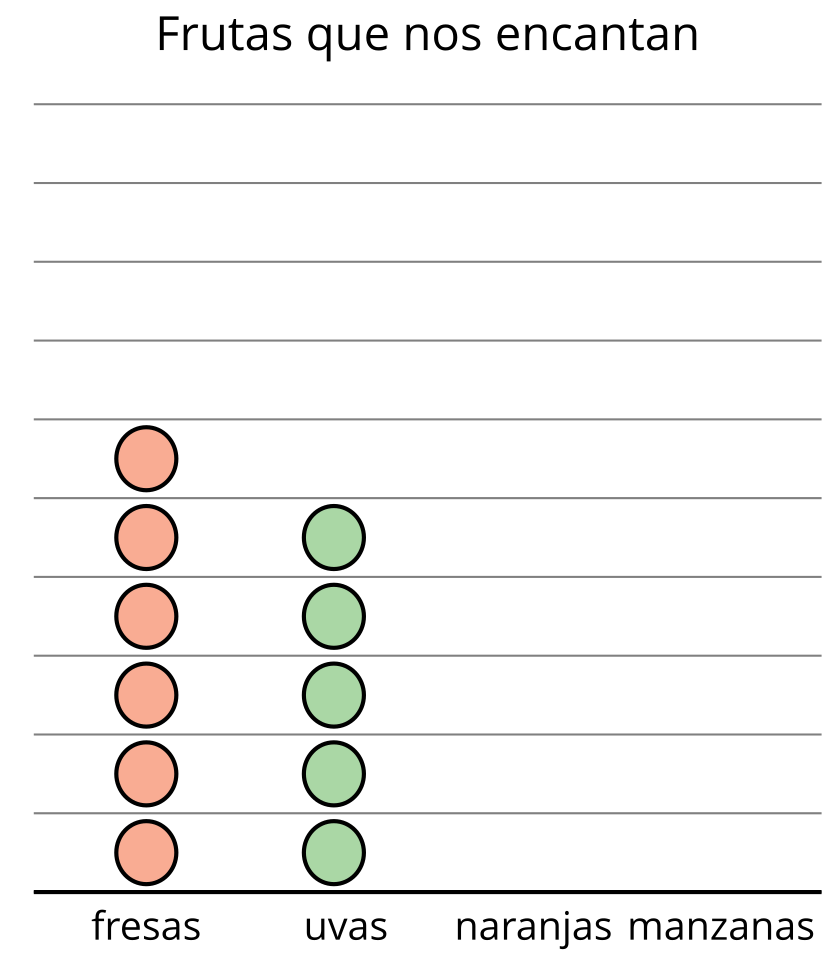 La gráfica de Lin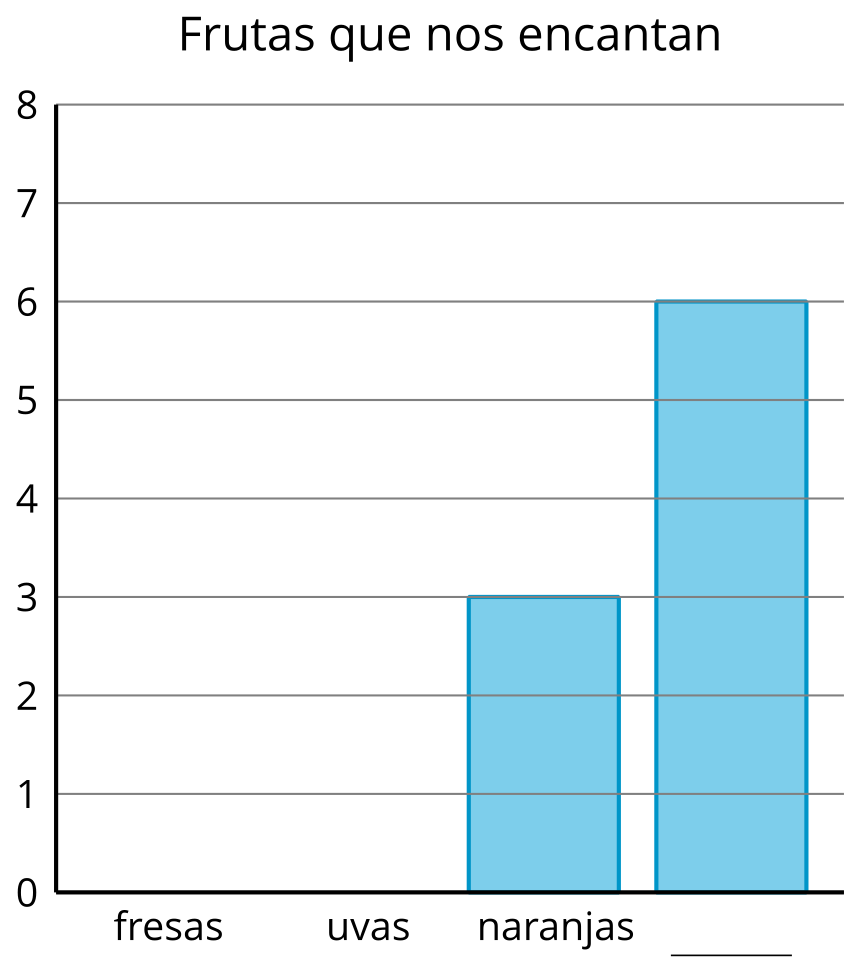 Student ResponsesStudents show 6 strawberries, 5 grapes, 3 oranges, and 6 apples in each graph.Addressing2.MD.D.10Warm-up10 minActivity 120 minActivity 215 minLesson Synthesis10 minCool-down5 minAddressing2.MD.D.10